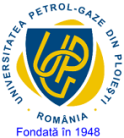 Anexa 8MINISTERUL EDUCAŢIEI NAȚIONALE UNIVERSITATEA PETROL – GAZE DIN PLOIEŞTIFACULTATEA: LITERE ŞI ŞTIINŢEDEPARTAMENTUL: INFORMATICĂ, TEHNOLOGIA INFORMAŢIEI, MATEMATICĂ ŞI FIZICĂPROGRAMUL DE STUDII: : TEHNOLOGII AVANSATE PENTRU PRELUCRAREA INFORMAŢIEIFORMA DE ÎNVĂȚĂMÂNT: IFLUCRARE DE DISERTAŢIETEMA: .......................................................................................................PLOIEŞTI2018VizatFacultatea : LITERE ŞI ŞTIINŢEAprobat,Director de departament,Conf. dr. Gabriela MoiseConducător ştiinţific:(grad didactic, numele, prenumele şi semnătura)Consultant științific (dacă este cazul)(grad didactic, numele, prenumele şi semnătura)Absolvent:(numele, prenumele şi semnătura)